KATA PENGANTAR 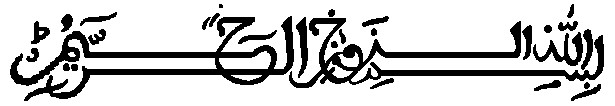 Assalamu’alaikum Warahmatullahi Wabarakatuh,Dengan segala kerendahan hati, peneliti panjatkan puji dan syukur kehadirat Allah SWT atas limpahan rahmat, hidayah serta inayah-Nya, sehingga peneliti dapat menyelesaikan skripsi dengan judul “Pengaruh Fasilitas dan Lingkungan Kerja terhadap Kinerja Pegawai pada Kantor Kecamatan Bandung Wetan”, serta tidak lupa shalawat serta salam semoga  dilimpahkan-Nya kepada junjungan kita Nabi besar Muhammad SAW, para keluarga, para sahabat, dan umatnya sampai hari akhir.Dalam menyusun skripsi ini, peneliti menyadari masih banyak kekurangan dan jauh dari sempurna. Hal ini dikarenakan keterbatasan pengetahuan, pengalaman dan keterbatasan waktu yang peneliti miliki. Oleh karena itu, dengan kerendahan hati peneliti menerima segala kritik dan saran yang bersifat membangun dari berbagai pihak, dan peneliti berharap semoga skripsi ini dapat bermanfaat bagi semua pihak yang memerlukannya terutama bagi peneliti sendiri.Secara khusus peneliti persembahkan karya kecil ini kepada yang terhormat dan tercinta Ibunda Imas, Ayahanda Hendi, serta saudara – saudara ku Deni Hendiana, dan Novie Septia Hendiani, serta seluruh keluarga besar saya atas kasih sayang, kesabaran, dukungan moril, saran, semangat dan yang lebih penting adalah do’a dalam menyelesaikan skripsi ini.Dengan segala ketulusan, peneliti  ingin menyampaikan rasa hormat, penghargaan dan ucapan terima kasih kepada  Bapak H.Rusmin Nuryadin,SE.,M.Si selaku dosen pembimbing yang telah bersedia meluangkan waktu dan pikirannya guna memberikan pengarahan yang sangat bermanfaat dalam membimbing penulisan skripsi ini. Selain itu peneliti menyampaikan ucapan terima kasih kepada:Bapak Dr. H. Asep Effendi R, SE., M.Si., PIA., CFrA., CRBC selaku Rektor Universitas Sangga Buana YPKP Bandung.Bapak Dr. Ir. Didin Kusdian, MT selaku Wakil Rektor I Universitas Sangga Buana YPKP Bandung.Ibu Memi Sulaksmi, SE., M.Si selaku Wakil Rektor II Universitas Sangga Buana YPKP Bandung.Bapak Dr. Deni Nurdyana Hadimin, Dra., MSi selaku wakil Rektor III Universitas Sangga Buana YPKP Bandung.Bapak H. Sumeidi Kadarisman, SE., MM. selaku Dekan Fakultas Ekonomi Universitas Sangga Buana YPKP Bandung.Bapak Bambang Susanto, SE. MSi selaku Wakil Dekan Fakultas Ekonomi Universitas Sangga Buana YPKP Bandung.Bapak Asep Jamaludin, SE., M.Si selaku Ketua Program Studi Jurusan S1 Manajemen Fakultas Ekonomi Universitas Sangga Buana YPKP Bandung.Bapak Taufik Zulfikar,SE,MM selaku Dosen Wali penulis selama menempuh perkuliahan di Universitas Sangga Buana YPKP Bandung.Ibu Silvania Meranti, SIP. selaku Kasubag umum, kepegawaian data dan informasi di Kantor Kecamatan Bandung Wetan.Seluruh Dosen, Staf dan Karyawan yang telah memberikan ilmu pengetahuan serta memberikan bantuan dan segenap pelayanannya selama peneliti kuliah di Universitas Sangga Buana YPKP.Sahabat – sahabat terbaikku Lenny Dewi Anggareni, Shintia Anggareni Agustin, Ayu Aulia Rahmi, Fachru Fikriansyah, Angga Prasetyo terima kasih atas segala dukungan, doa, saran serta nasehat yang sangat membantu dan terimakasih atas persahabatan selama ini.Teman-teman seperjuangan Karlina Siti Rohmah, Safitri Farmawati, Ai Nurmalativah, Ermila, Mochammad Eko P, Nurhakimah, Febbry Insan Amalia, Muthia, Gina Fauziah, Rinka Rianti serta seluruh rekan-rekan Universitas Sangga Buana YPKP khususnya S1 Manajemen angkatan 2014 yang turut memberikan bantuan, do’a, semangat dan motivasi.Ade L Prasetyo yang telah memberikan do’a, semangat, serta dukungan sehingga peneliti dapat menyelesaikan penelitian ini.Akang dan Teteh serta Adik-adikku di keluarga besar Senat Mahasiswa Fakultas Ekonomi yang selalu memberikan motivasi serta pembelajaran berorganisasi tetap semangat  KITA PASTI BISA.Akang dan Teteh serta Adik-adikku di Himpunan Mahasiswa Manajemen  yang juga telah memberikan pengalaman yang sangat luar biasa serta pernah menjadi rumah kedua selama 2 periode peneliti kuliah.Semua pihak yang tidak dapat peneliti sebutkan satu per satu yang telah membantu selama perkuliahan hingga terselesaikannya skripsi ini. Akhirnya hanya kepada Allah SWT, peneliti bersujud dan memohon atas segala rahmat dan nikmat-Nya. Jazakumullahu khairan katsira. Aamiin.Bandung, 19 September 2018                   Penulis